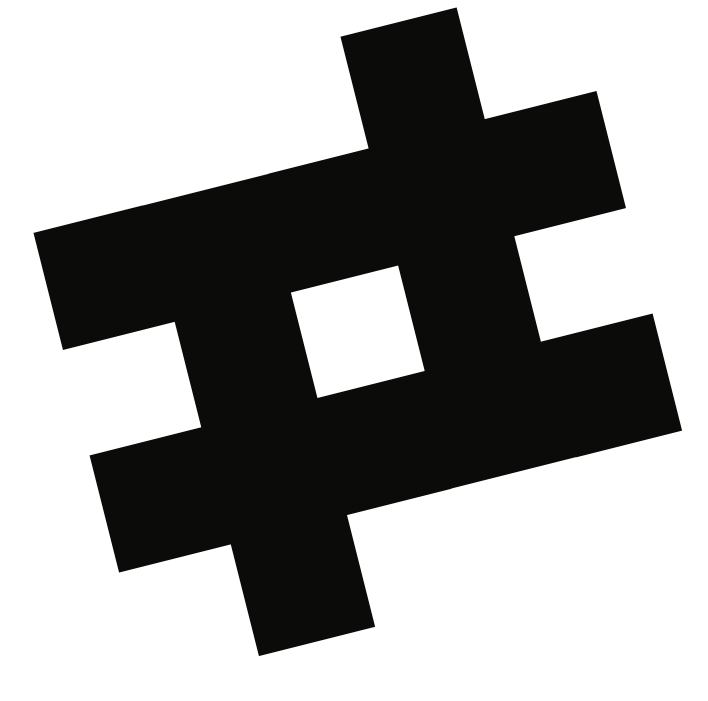 FORMULARI DE SOL·LICITUD DE RESIDÈNCIA - TALLER A LA ESCOCESA
IMPORTANT: Cal omplir tots els camps d’aquest formulari excepte els que estan indicats amb *. En cas que no s’hagin omplert tots la candidatura serà desestimada.DADES PERSONALSNom:Cognoms:Adreça Complerta (incloent ciutat, i país si cal): Telèfon:Email:Data de naixement:Nacionalitat:Web*:Xarxa/es social/s*:MODALITAT DE RESIDÈNCIA - TALLER SOL·LICITATPosar un X en la modalitat a la que voleu optar i deixeu en blanc a les que no voleu optar. Es pot sol·licitar més d’una modalitat en aquesta convocatòria.Residències de llarga durada (2 anys)A- Residència durant el període 25 de novembre de 2015 - 25 de novembre de 2017______ (    )B - Residència durant el període 25 de novembre de 2015 – 25 de novembre de 2017______ (    )C - Residència durant el període 1 de gener de 2016 - 1 de gener de 2018______ (    )Residències de curta durada (6 mesos)D - Residència durant el període 1 de gener - 30 de juny de 2016______ (    )E - Residència durant el període 2 de juliol -31 de desembre de 2016______ (    )DOCUMENTACIÓCurrículum Vitae (màxim de 2.500 caràcters contant espais)DECLARACIÓ D'ARTISTALa declaració d'artista ('Artist statement') no és una biografia i sí un breu discurs sobre la identitat artística del treball, allò que el caracteritza temàtica, teòrica i formalment (màxim de 2.000 caràcters contant espais).INFORMACIÓ COMPLEMENTÀRIAPrevisió de d’ús del tallerLa Escocesa considera important que hagi una dedicació al treball artístic continuada per part de l’artista/es seleccionat/es per tal de fer un bon aprofitament dels recursos que s’ofereixen per la residència. Posar un X en la vostra modalitat de dedicació (sense tenir en compte viatges professionals o vacances)Menys de 2 dies per setmana______ (     )Entre 2 i 4 dies per setmana______ (     )Més de 4 dies per setmana______ (     )Com has conegut aquesta convocatòria? *A- A través dels canals de difusió de La Escocesa:Newsletter______ (  )Web______ (  )Xarxes sociales______ (  )Material gràfic ______ (  )B- A través d'algun portal especialitzat en art______ (  )En cas afirmatiu, ens pots dir quin ?:C- A través d'un altre artista o conegut______ (  )D- A través d'altres mitjans______ (  )En cas afirmatiu, ens pots dir quin ?:Gràcies per omplir el qüestionari!Recordeu que per la valoració completa de la vostra candidatura haureu d’adjuntar complementàriament a aquest formulari per email a convocatorias@laescocesa.org:Un portfoli amb imatges de la vostra obra amb les seves corresponents fitxes tècniques (preferiblement en .pdf) amb un mínim de 5 imatges (arxiu adjunt màx. 3mb. En cas de dossiers més pesats envieu link de descàrrega de servidor, màx. 7 MB). O, en el seu defecte, fins un màxim de 6 imatges amb fitxes tècniques (el pes màxim per a cada una de les imatges és de 300Kb. Les mides recomanades són de 1024x768 píxels a una resolució de 72ppp. S'acceptaran únicament en format JPG). URL (únicament per a vídeos): Escriu una única URL que enllaci a un vídeo o animació online en el mateix portfoli o en un altre document específic complementari.LA ESCOCESA, CENTRE DE CREACIÓ
| C/ Pere IV 345, 08020 Barcelona | convocatorias@laescocesa.orghttp://www.laescocesa.org